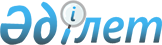 О внесении изменений в решение Кызылжарского районного маслихата Северо-Казахстанской области от 21 декабря 2015 года № 43/3 "О Кызылжарском районном бюджете на 2016-2018 годы"Решение Кызылжарского районного маслихата Северо-Казахстанской области от 13 сентября 2016 года N 7/1. Зарегистрировано Департаментом юстиции Северо-Казахстанской области 5 октября 2016 года N 3901      В соответствии со статьями 106, 109 Бюджетного кодекса Республики Казахстан от 4 декабря 2008 года, статьей 6 Закона Республики Казахстан от 23 января 2001 года "О местном государственном управлении и самоуправлении в Республике Казахстан" Кызылжарский районный маслихат Северо-Казахстанской области РЕШИЛ:

      1. Внести в решение Кызылжарского районного маслихата Северо-Казахстанской области от 21 декабря 2015 года № 43/3 "О Кызылжарском районном бюджете на 2016-2018 годы" (зарегистрировано в Реестре государственной регистрации нормативных правовых актов под № 3538 от 12 января 2016 года, опубликовано от 15 января 2016 года в газетах "Қызылжар", "Маяк") следующие изменения: 

       пункт 1 изложить в следующей редакции:

      "1. Утвердить Кызылжарский районный бюджет на 2016-2018 годы согласно приложениям 1, 2 и 3 соответственно, в том числе на 2016 год в следующих объемах: 

      1) доходы – 4 354 522,1 тысяч тенге, в том числе по:

      налоговым поступлениям – 718 801 тысяч тенге;

      неналоговым поступлениям – 16 962 тысяч тенге;

      поступлениям от продажи основного капитала – 25 591 тысяч тенге;

      поступления трансфертов – 3 593 168,1 тысяч тенге; 

      2) затраты – 4 371 941,6 тысяч тенге; 

      3) чистое бюджетное кредитование – 10 344,3 тысяч тенге, в том числе:

      бюджетные кредиты – 32 083,3 тысяч тенге; 

      погашение бюджетных кредитов – 21 739 тысяч тенге; 

      4) сальдо по операциям с финансовыми активами – 4 519 тысяч тенге, 

      в том числе:

      приобретение финансовых активов – 4 519 тысяч тенге;

      поступления от продажи финансовых активов государства – 0;

      5) дефицит (профицит) бюджета – - 32 282,8 тысяч тенге;

      6) финансирование дефицита (использование профицита) 

      бюджета – 32 282,8 тысяч тенге:

      поступление займов – 31 815 тысяч тенге;

      погашение займов – 39 506 тысяч тенге;

      используемые остатки бюджетных средств – 39 973,8 тысяч тенге.";

       приложения 1, 4 к указанному решению изложить в новой редакции согласно приложениям 1, 2 к настоящему решению.

      2. Настоящее решение вводится в действие с 1 января 2016 года. 

 Кызылжарский районный бюджет на 2016 год Бюджетные программы сельских округов Кызылжарского района на 2016 год      

      Продолжение таблицы

      

      Продолжение таблицы

 Бюджетные программы сельских округов Кызылжарского района на 2016 год      

      Продолжение таблицы

      

      Продолжение таблицы


					© 2012. РГП на ПХВ «Институт законодательства и правовой информации Республики Казахстан» Министерства юстиции Республики Казахстан
				
      Председатель сессии 
Кызылжарского районного
маслихата 
Северо-Казахстанской области

Г. Илюбаева

      Секретарь Кызылжарского 
районного маслихата 
Северо-Казахстанской области

А. Молдахметова
Приложение 1 к решению сессии районного маслихата от 13 сентября 2016 года № 7/1Приложение 1 к решению сессии районного маслихата от 21 декабря 2015 года № 43/3Категория

Категория

Наименование

Сумма, тысяч тенге

Класс

Наименование

Сумма, тысяч тенге

Подкласс

Наименование

Сумма, тысяч тенге

1

2

3

4

5

1) Доходы

4 354 522,1

1

Налоговые поступления

718 801

01

Подоходный налог

49 453

2

Индивидуальный подоходный налог

49 453

03

Социальный налог

238 014

1

Социальный налог

238 014

04

Налоги на собственность

348 580

1

Налоги на имущество

258 181

3

Земельный налог

11 929

4

Налог на транспортные средства 

74 819

5

Единый земельный налог

3 651

05

Внутренние налоги на товары, работы и услуги

78 498

2

Акцизы

6 633

3

Поступления за использование природных и других ресурсов

50 732

4

Сборы за ведение предпринимательской и профессиональной деятельности

21 133

07

Прочие налоги

44

1

Прочие налоги

44

08

Обязательные платежи, взимаемые за совершение юридически значимых действий и (или) выдачу документов уполномоченными на то государственными органами или должностными лицами

4 212

1

Государственная пошлина 

4 212

2

Неналоговые поступления

16 962

01

Доходы от государственной собственности

10 361

5

Доходы от аренды имущества, находящегося в государственной собственности

10 361

06

Прочие неналоговые поступления 

6 601

1

Прочие неналоговые поступления 

6 601

3

Поступления от продажи основного капитала

25 591

03

Продажа земли и нематериальных активов

25 591

1

Продажа земли 

25 000

2

Продажа нематериальных активов

591

4

Поступления трансфертов

3 593 168,1

02

Трансферты из вышестоящих органов государственного управления

3 593 168,1

2

Трансферты из областного бюджета

3 593 168,1

Функциональная группа

Функциональная группа

Функциональная группа

Наименование

Сумма, тысяч тенге

Администратор

Администратор

Администратор

Программа

Программа

1

2

3

4

5

2) Затраты

4 371 941,6

1

Государственные услуги общего характера

420 457,6

112

Аппарат маслихата района (города областного значения)

16 561

001

Услуги по обеспечению деятельности маслихата района (города областного значения)

16 561

122

Аппарат акима района (города областного значения)

98 874

001

Услуги по обеспечению деятельности акима района (города областного значения)

89 134

003

Капитальные расходы государственного органа 

9 740

123

Аппарат акима района в городе, города районного значения, поселка, села, сельского округа

215 779,5

001

Услуги по обеспечению деятельности акима района в городе, города районного значения, поселка, села, сельского округа

215 595,5

032

Капитальные расходы подведомственных государственных учреждений и организаций

184

459

Отдел экономики и финансов района (города областного значения)

38 419,1

003

Проведение оценки имущества в целях налогообложения

1 821

010

Приватизация, управление коммунальным имуществом, постприватизационная деятельность и регулирование споров, связанных с этим

1 621

001

Услуги по реализации государственной политики в области формирования и развития экономической политики, государственного планирования, исполнения бюджета и управления коммунальной собственностью района (города областного значения)

34 977,1

495

Отдел архитектуры, строительства, жилищно-коммунального хозяйства, пассажирского транспорта и автомобильных дорог района (города областного значения)

50 824

001

Услуги по реализации государственной политики на местном уровне в области архитектуры, строительства, жилищно-коммунального хозяйства, пассажирского транспорта и автомобильных дорог

50 824

2

Оборона

7 451

122

Аппарат акима района (города областного значения)

7 451

005

Мероприятия в рамках исполнения всеобщей воинской обязанности

5 471

006

Предупреждение и ликвидация чрезвычайных ситуаций масштаба района (города областного значения)

1 780

007

Мероприятия по профилактике и тушению степных пожаров районного (городского) масштаба, а также пожаров в населенных пунктах, в которых не созданы органы государственной противопожарной службы

200

3

Общественный порядок, безопасность, правовая, судебная, уголовно-исполнительная деятельность

800

495

Отдел архитектуры, строительства, жилищно-коммунального хозяйства, пассажирского транспорта и автомобильных дорог района (города областного значения)

800

019

Обеспечение безопасности дорожного движения в населенных пунктах

800

4

Образование

2 970 141,6

464

Отдел образования района (города областного значения)

303 730

009

Обеспечение деятельности организаций дошкольного воспитания и обучения

71 358

040

Реализация государственного образовательного заказа в дошкольных организациях образования

232 372

123

Аппарат акима района в городе, города районного значения, поселка, села, сельского округа

4 844

005

Организация бесплатного подвоза учащихся до школы и обратно в сельской местности

4 844

464

Отдел образования района (города областного значения)

2 502 898,1

003

Общеобразовательное обучение

2 455 801

006

Дополнительное образование для детей

47 097,1

465

Отдел физической культуры и спорта района (города областного значения)

43 246

017

Дополнительное образование для детей и юношества по спорту

43 246

464

Отдел образования района (города областного значения)

115 423,5

001

Услуги по реализации государственной политики на местном уровне в области образования 

16 677,8

004

Информатизация системы образования в государственных учреждениях образования района (города областного значения)

1 560

005

Приобретение и доставка учебников, учебно-методических комплексов для государственных учреждений образования района (города областного значения)

40 125

015

Ежемесячные выплаты денежных средств опекунам (попечителям) на содержание ребенка-сироты (детей-сирот), и ребенка (детей), оставшегося без попечения родителей

19 405,6

022

Выплата единовременных денежных средств казахстанским гражданам, усыновившим (удочерившим) ребенка (детей)-сироту и ребенка (детей), оставшегося без попечения родителей 

798

029

Обследование психического здоровья детей и подростков и оказание психолого-медико-педагогической консультативной помощи населению

11 979,1

067

Капитальные расходы подведомственных государственных учреждений и организаций

24 878

6

Социальная помощь и социальное обеспечение

173 706,4

451

Отдел занятости и социальных программ района (города областного значения)

6 340

005

Государственная адресная социальная помощь

1 502

016

Государственные пособия на детей до 18 лет

4 838

464

Отдел образования района (города областного значения)

4 059,4

030

Содержание ребенка (детей), переданного патронатным воспитателям

4 059,4

451

Отдел занятости и социальных программ района (города областного значения)

163 307

002

Программа занятости

21 463

007

Социальная помощь отдельным категориям нуждающихся граждан по решениям местных представительных органов

16 097

010

Материальное обеспечение детей-инвалидов, воспитывающихся и обучающихся на дому

993

014

Оказание социальной помощи нуждающимся гражданам на дому

84 180

017

Обеспечение нуждающихся инвалидов обязательными гигиеническими средствами и предоставление услуг специалистами жестового языка, индивидуальными помощниками в соответствии с индивидуальной программой реабилитации инвалида

15 652

001

Услуги по реализации государственной политики на местном уровне в области обеспечения занятости и реализации социальных программ для населения

24 707

011

Оплата услуг по зачислению, выплате и доставке пособий и других социальных выплат

215

7

Жилищно-коммунальное хозяйство

243 706,7

123

Аппарат акима района в городе, города районного значения, поселка, села, сельского округа

33 290

027

Ремонт и благоустройство объектов в рамках развития городов и сельских населенных пунктов по Дорожной карте занятости 2020

33 290

464

Отдел образования района (города областного значения)

5 292

026

Ремонт объектов в рамках развития городов и сельских населенных пунктов по Дорожной карте занятости 2020

5 292

495

Отдел архитектуры, строительства, жилищно-коммунального хозяйства, пассажирского транспорта и автомобильных дорог района (города областного значения)

51 821,5

007

Проектирование и (или) строительство, реконструкция жилья коммунального жилищного фонда

5 200

072

Строительство служебного жилища, строительство и (или) реконструкция общежитий для трудовой молодежи и инженерно-коммуникационной инфраструктуры в рамках Дорожной карты занятости 2020

46 621,5

123

Аппарат акима района в городе, города районного значения, поселка, села, сельского округа

3 123

014

Организация водоснабжения населенных пунктов

3 123

495

Отдел архитектуры, строительства, жилищно-коммунального хозяйства, пассажирского транспорта и автомобильных дорог района (города областного значения)

105 138,2

013

Развитие коммунального хозяйства

102 249,2

058

Развитие системы водоснабжения и водоотведения в сельских населенных пунктах

2 889

123

Аппарат акима района в городе, города районного значения, поселка, села, сельского округа

44 967

008

Освещение улиц населенных пунктов

24 526

009

Обеспечение санитарии населенных пунктов

1 874

011

Благоустройство и озеленение населенных пунктов

18 567

495

Отдел архитектуры, строительства, жилищно-коммунального хозяйства, пассажирского транспорта и автомобильных дорог района (города областного значения)

75

028

Содержание мест захоронений и захоронение безродных

75

8

Культура, спорт, туризм и информационное пространство

172 046

123

Аппарат акима района в городе, города районного значения, поселка, села, сельского округа

53 940

006

Поддержка культурно-досуговой работы на местном уровне

53 940

455

Отдел культуры и развития языков района (города областного значения)

28 506

003

Поддержка культурно-досуговой работы

28 506

465

Отдел физической культуры и спорта района (города областного значения)

15 422

001

Услуги по реализации государственной политики на местном уровне в сфере физической культуры и спорта

8 901

006

Проведение спортивных соревнований на районном (города областного значения) уровне

632

007

Подготовка и участие членов сборных команд района (города областного значения) по различным видам спорта на областных спортивных соревнованиях

5 889

455

Отдел культуры и развития языков района (города областного значения)

39 274

006

Функционирование районных (городских) библиотек

35 411

007

Развитие государственного языка и других языков народа Казахстана

3 863

456

Отдел внутренней политики района (города областного значения)

9 360,8

002

Услуги по проведению государственной информационной политики 

9 360,8

455

Отдел культуры и развития языков района (города областного значения)

9 690

001

Услуги по реализации государственной политики на местном уровне в области развития языков и культуры

8 660

032

Капитальные расходы подведомственных государственных учреждений и организаций

1 030

456

Отдел внутренней политики района (города областного значения)

15 853,2

001

Услуги по реализации государственной политики на местном уровне в области информации, укрепления государственности и формирования социального оптимизма граждан

10 549,2

003

Реализация мероприятий в сфере молодежной политики

5 304

10

Сельское, водное, лесное, рыбное хозяйство, особо охраняемые природные территории, охрана окружающей среды и животного мира, земельные отношения

151 364,6

459

Отдел экономики и финансов района (города областного значения)

24 434

099

Реализация мер по оказанию социальной поддержки специалистов

24 434

462

Отдел сельского хозяйства района (города областного значения)

21 445

001

Услуги по реализации государственной политики на местном уровне в сфере сельского хозяйства

21 445

473

Отдел ветеринарии района (города областного значения)

36 127,1

001

Услуги по реализации государственной политики на местном уровне в сфере ветеринарии

19 910,4

005

Обеспечение функционирования скотомогильников (биотермических ям)

3 435,7

006

Организация санитарного убоя больных животных

350

007

Организация отлова и уничтожения бродячих собак и кошек

2 200

008

Возмещение владельцам стоимости изымаемых и уничтожаемых больных животных, продуктов и сырья животного происхождения

1 609

009

Проведение ветеринарных мероприятий по энзоотическим болезням животных

5 057

010

Проведение мероприятий по идентификации сельскохозяйственных животных 

3 565

495

Отдел архитектуры, строительства, жилищно-коммунального хозяйства, пассажирского транспорта и автомобильных дорог района (города областного значения)

3 364,5

010

Развитие объектов сельского хозяйства

3 364,5

463

Отдел земельных отношений района (города областного значения)

13 792

001

Услуги по реализации государственной политики в области регулирования земельных отношений на территории района (города областного значения)

12 792

003

Земельно-хозяйственное устройство населенных пунктов

1 000

473

Отдел ветеринарии района (города областного значения)

52 202

011

Проведение противоэпизоотических мероприятий

52 202

12

Транспорт и коммуникации

154 291,5

123

Аппарат акима района в городе, города районного значения, поселка, села, сельского округа

9 522,6

013

Обеспечение функционирования автомобильных дорог в городах районного значения, поселках, селах, сельских округах

9 522,6

495

Отдел архитектуры, строительства, жилищно-коммунального хозяйства, пассажирского транспорта и автомобильных дорог района (города областного значения)

144 768,9

023

Обеспечение функционирования автомобильных дорог

143 268,9

039

Субсидирование пассажирских перевозок по социально значимым городским (сельским), пригородным и внутрирайонным сообщениям 

1 500

13

Прочие

50 923,1

469

Отдел предпринимательства района (города областного значения)

7 726

001

Услуги по реализации государственной политики на местном уровне в области развития предпринимательства

7 726

123

Аппарат акима района в городе, города районного значения, поселка, села, сельского округа

41 165

040

Реализация мер по содействию экономическому развитию регионов в рамках Программы "Развитие регионов" 

41 165

459

Отдел экономики и финансов района (города областного значения)

2 032,1

012

Резерв местного исполнительного органа района (города областного значения) 

2 032,1

15

Трансферты

27 053,1

459

Отдел экономики и финансов района (города областного значения)

27 053,1

006

Возврат неиспользованных (недоиспользованных) целевых трансфертов

25 203,1

016

Возврат, использованных не по целевому назначению целевых трансфертов

1 500

051

Трансферты органам местного самоуправления

350

3) Чистое бюджетное кредитование

10 344,3

Бюджетные кредиты

32 083,3

10

Сельское, водное, лесное, рыбное хозяйство, особо охраняемые природные территории, охрана окружающей среды и животного мира, земельные отношения

32 083,3

459

Отдел экономики и финансов района (города областного значения)

32 083,3

018

Бюджетные кредиты для реализации мер социальной поддержки специалистов

32 083,3

Категория

Класс

Подкласс

Наименование

Сумма, тысяч тенге

5

Погашение бюджетных кредитов

21 739

01

Погашение бюджетных кредитов

21 739

1

Погашение бюджетных кредитов, выданных из государственного бюджета

21 739

4) Сальдо по операциям с финансовыми активами

4 519

Приобретение финансовых активов

4 519

13

Прочие

4 519

473

Отдел ветеринарии района (города областного значения)

4 519

065

Формирование или увеличение уставного капитала юридических лиц

4 519

Категория

Класс

Подкласс

Наименование

Сумма, тысяч тенге

6

Поступления от продажи финансовых активов государства

0

5) Дефицит (профицит) бюджета

-32 282,8

6) Финансирование дефицита (использование профицита) бюджета

32 282,8

7

Поступления займов

31 815

01

Внутренние государственные займы

31 815

2

Договоры займа

31 815

Функциональная группа

Администратор

Программа

Наименование

Сумма, тысяч тенге

16

Погашение займов

39 506

459

Отдел экономики и финансов района (города областного значения)

39 506

005

Погашение долга местного исполнительного органа перед вышестоящим бюджетом

39 506

Категория

Класс

Подкласс

Наименование

Сумма, тысяч тенге

8

Используемые остатки бюджетных средств

39 973,8

01

Остатки бюджетных средств

39 973,8

1

Свободные остатки бюджетных средств

39 973,8

Приложение 2 к решению сессии районного маслихата от 13 сентября 2016 года №7/1Приложение 4 к решению сессии районного маслихата от 21 декабря 2015 года №43/3Функциональная группа

Всего

Администратор

Всего

Программа

Всего

Наименование

Всего

1

2

3

4

Всего

220 333,8

1

Государственные услуги общего характера

105 614,2

123

Аппарат акима района в городе, города районного значения, поселка, села, сельского округа

105 614,2

001

Услуги по обеспечению деятельности акима района в городе, города районного значения, поселка, села, сельского округа

105 614,2

032

Капитальные расходы подведомственных государственных учреждений и организаций

0

4

Образование

2 919

123

Аппарат акима района в городе, города районного значения, поселка, села, сельского округа

2 919

005

Организация бесплатного подвоза учащихся до школы и обратно в сельской местности

2 919

7

Жилищно-коммунальное хозяйство

51 764

123

Аппарат акима района в городе, города районного значения, поселка, села, сельского округа

51 764

027

Ремонт и благоустройство объектов в рамках развития городов и сельских населенных пунктов по Дорожной карте занятости 2020

14 035

014

Организация водоснабжения населенных пунктов

2 623

008

Освещение улиц населенных пунктов

18 665

009

Обеспечение санитарии населенных пунктов

1 874

011

Благоустройство и озеленение населенных пунктов

14 567

8

Культура, спорт, туризм и информационное пространство

23 534

123

Аппарат акима района в городе, города районного значения, поселка, села, сельского округа

23 534

006

Поддержка культурно-досуговой работы на местном уровне

23 534

12

Транспорт и коммуникации

8 321,6

123

Аппарат акима района в городе, города районного значения, поселка, села, сельского округа

8 321,6

013

Обеспечение функционирования автомобильных дорог в городах районного значения, поселках, селах, сельских округах

8 321,6

13

Прочие

28 181

123

Аппарат акима района в городе, города районного значения, поселка, села, сельского округа

28 181

040

Реализация мер по содействию экономическому развитию регионов в рамках Программы "Развитие регионов" 

28 181

в том числе

в том числе

в том числе

в том числе

в том числе

Архангельский

Асановский

Березовский

Бескольский

Бугровской

Архангельский

Асановский

Березовский

Бескольский

Бугровской

5

5

5

5

5

Архангельский

Асановский

Березовский

Бескольский

Бугровской

14 715

17 152

22 843

73 676,8

14 427,6

9 891

12 100

12 982

19 219,2

10 023

9 891

12 100

12 982

19 219,2

10 023

9 891

12 100

12 982

19 219,2

10 023

0

0

513

0

0

0

0

513

0

0

513

1 729

3 653

4 081

30 564

1 336

1 729

3 653

4 081

30 564

1 336

1 073

1 340

2 078

3 425

899

942

656

1 212

1 061

11 799

437

1 874

1 101

13 466

1 696

0

3 096

0

1 020

1 696

0

3 096

0

1 020

1 696

3 096

1 020

0

0

772

6 900

649,6

0

0

772

6 900

649,6

772

6 900

649,6

1 399

1 399

1 399

16 993,6

1 399

1 399

1 399

1 399

16 993,6

1 399

1 399

1 399

1 399

16 993,6

1 399

в том числе

в том числе

в том числе

в том числе

Вагулинский

Виноградовский

Куйбышевский

Кызылжарский

Вагулинский

Виноградовский

Куйбышевский

Кызылжарский

5

5

5

5

Вагулинский

Виноградовский

Куйбышевский

Кызылжарский

24 828

12 130

23 186

17 375,4

9 884

8 235

12 128

11 152

9 884

8 235

12 128

11 152

9 884

8 235

12 128

11 152

1 796

0

0

610

1 796

0

0

610

1 796

610

3 832

2 496

1 505

2 568

3 832

2 496

1 505

2 568

2 487

945

859

929

978

703

367

848

646

1 639

7 917

0

8 154

1 651

7 917

0

8 154

1 651

7 917

8 154

1 651

0

0

0

0

0

0

0

0

1 399

1 399

1 399

1 394,4

1 399

1 399

1 399

1 394,4

1 399

1 399

1 399

1 394,4

Функциональная группа

Функциональная группа

Функциональная группа

Функциональная группа

Всего

Администратор

Администратор

Администратор

Всего

Программа

Программа

Всего

Наименование

Всего

1

2

3

4

Всего

186 297,3

1

Государственные услуги общего характера

110 165,3

123

Аппарат акима района в городе, города районного значения, поселка, села, сельского округа

110 165,3

001

Услуги по обеспечению деятельности акима района в городе, города районного значения, поселка, села, сельского округа

109 981,3

032

Капитальные расходы подведомственных государственных учреждений и организаций

184

4

Образование

1 925

123

Аппарат акима района в городе, города районного значения, поселка, села, сельского округа

1 925

005

Организация бесплатного подвоза учащихся до школы и обратно в сельской местности

1 925

7

Жилищно-коммунальное хозяйство

29 616

123

Аппарат акима района в городе, города районного значения, поселка, села, сельского округа

29 616

027

Ремонт и благоустройство объектов в рамках развития городов и сельских населенных пунктов по Дорожной карте занятости 2020

19 255

014

Организация водоснабжения населенных пунктов

500

008

Освещение улиц населенных пунктов

5 861

009

Обеспечение санитарии населенных пунктов

0

011

Благоустройство и озеленение населенных пунктов

4 000

8

Культура, спорт, туризм и информационное пространство

30 406

123

Аппарат акима района в городе, города районного значения, поселка, села, сельского округа

30 406

006

Поддержка культурно-досуговой работы на местном уровне

30 406

12

Транспорт и коммуникации

1 201

123

Аппарат акима района в городе, города районного значения, поселка, села, сельского округа

1 201

013

Обеспечение функционирования автомобильных дорог в городах районного значения, поселках, селах, сельских округах

1 201

13

Прочие

12 984

123

Аппарат акима района в городе, города районного значения, поселка, села, сельского округа

12 984

040

Реализация мер по содействию экономическому развитию регионов в рамках Программы "Развитие регионов" 

12 984

в том числе

в том числе

в том числе

в том числе

в том числе

Лесной

Налобинский

Новоникольский

Петерфельдский

Прибрежный

Лесной

Налобинский

Новоникольский

Петерфельдский

Прибрежный

5

5

5

5

5

Лесной

Налобинский

Новоникольский

Петерфельдский

Прибрежный

17 778,9

15 737,4

16 642

16 851

14 661

8 997,9

11 849,4

10 123

11 630

11 666

8 997,9

11 849,4

10 123

11 630

11 666

8 997,9

11 849,4

10 123

11 630

11 666

0

0

565

1 360

0

0

0

565

1 360

0

565

1 360

1 811

2 288

1 134

2 462

2 155

1 811

2 288

1 134

2 462

2 155

1 224

1 815

800

1 746

1 655

587

473

334

716

500

5 571

0

3 421

0

0

5 571

0

3 421

0

0

5 571

3 421

0

201

0

0

0

0

201

0

0

0

201

1 399

1 399

1 399

1 399

840

1 399

1 399

1 399

1 399

840

1 399

1 399

1 399

1 399

840

в том числе

в том числе

в том числе

в том числе

в том числе

Рассветский

Рощинский

Светлопольский

Соколовский

Якорьский

Рассветский

Рощинский

Светлопольский

Соколовский

Якорьский

5

5

5

5

5

Рассветский

Рощинский

Светлопольский

Соколовский

Якорьский

15 909

18 963

13 596

34 045

22 114

12 017

10 992

9 946

13 367

9 577

12 017

10 992

9 946

13 367

9 577

12 017

10 992

9 946

13 183

9 577

184

0

0

0

0

0

0

0

0

0

0

1 124

1 740

2 251

12 044

2 607

1 124

1 740

2 251

12 044

2 607

605

579

1 589

7 328

1 914

500

519

661

662

716

693

4 000

1 369

4 832

0

6 682

8 531

1 369

4 832

0

6 682

8 531

1 369

4 832

6 682

8 531

0

0

0

1 000

0

0

0

0

1 000

0

1 000

0

1 399

1 399

1 399

952

1 399

1 399

1 399

1 399

952

1 399

1 399

1 399

1 399

952

1 399

